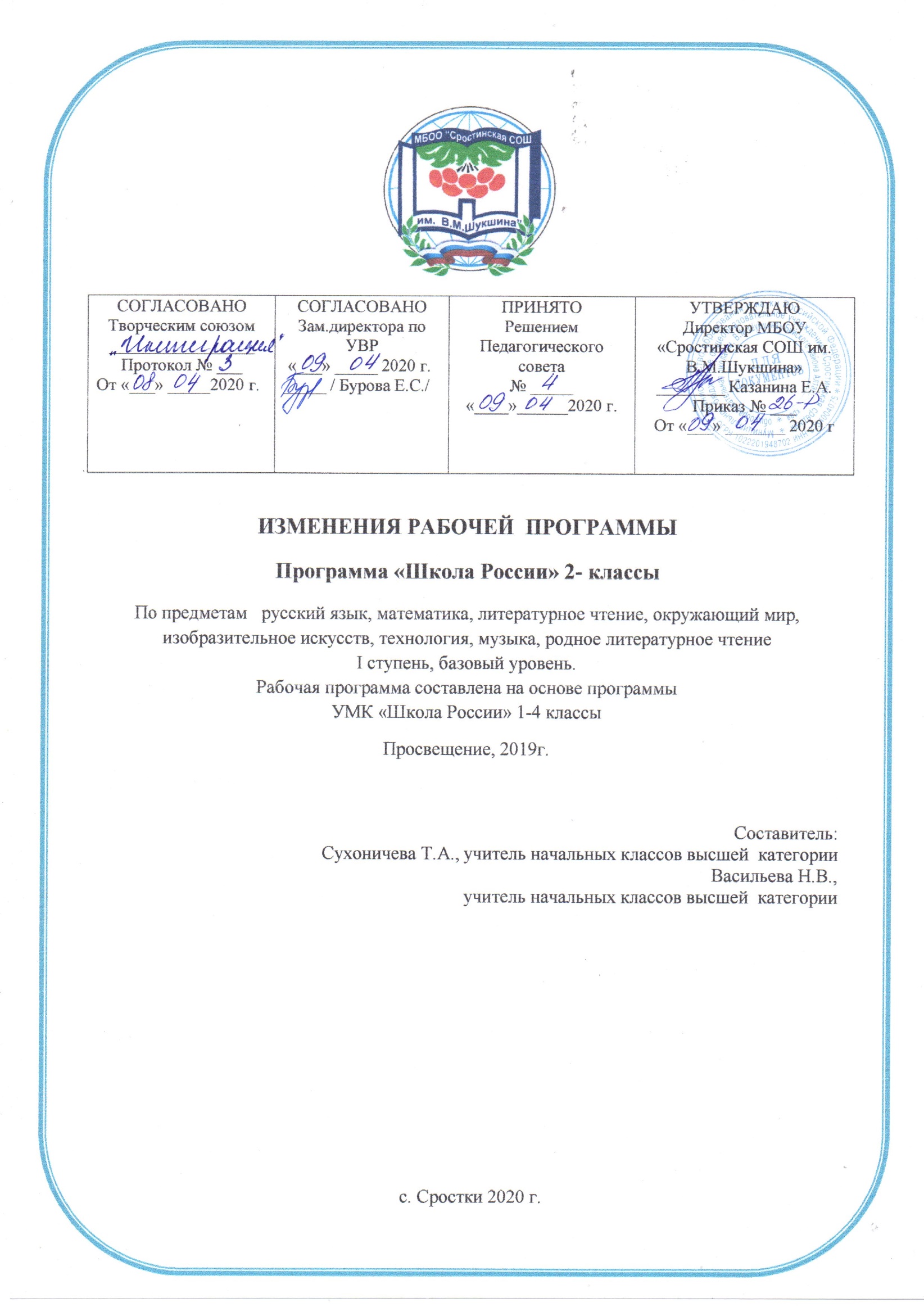 ПОЯСНИТЕЛЬНАЯ ЗАПИСКАВ целях реализации:указа Президента Российской Федерации от 02.04.2020 № 239 «О мерах по обеспечению санитарно-эпидемиологического благополучия населения на территории Российской Федерации в связи с распространением новой коронавирусной инфекции (COVID-19)», на основании приказа Министерства образования и науки Алтайского края от 03.04.2020г. №523;Приказа Министерства и науки Алтайского края № 439 от 23.03.2020 «Об организации образовательного процесса в образовательных организациях Алтайского края в условиях режима повышенной готовности»;Приказы Минобрнауки Алтайского края (от 15.03.2020 №390, от 19.03.2020 № 429, от 23.03.2020 №439, от 26.03.2020 № 466, от 03.04.2020 №523) Приказа МКУ «Комитет администрации Бийского района по образованию и дела молодежи» № 115-П от 23.03.2020 «О переходе общеобразовательных организаций на дистанционный режим обучения»; Приказа МКУ «Комитет администрации Бийского района по образованию и дела  молодежи» № 132-П от 03.04.2020 «О мерах по реализации указа Президента Российской Федерации от 02.04.2020 № 239;Приказа «О переходе на дистанционное обучение в МБОУ «Сростинская СОШ им. В. М. Шукшина» Бийского района; Положения о применении электронного обучения, дистанционных образовательных технологий при реализации образовательных программ в МБОУ «Сростинская СОШ им. В. М. Шукшина» Бийского района;Порядка работы, режима и формах обучения в МБОУ «Сростинская СОШ им. В. М. Шукшина» в период санитарно-эпидемиологического неблагополучия, связанных с распространением новой короновирусной инфекции.В связи с новыми условиями обучения взаимодействия между обучающимися и педагогическими работниками опосредовано (на расстоянии) образовательная программа будет реализовываться с применением электронного обучения и дистанционными технологиями.Начало 4 четверти перенесено на 13 апреля 2020 года. Реализация программы по предмету русский язык, математика, литературное чтение, окружающий мир, оизобразительное искусств, технология, музыка, родное литературное чтение должно быть осуществлено с 13 апреля 2020 года. Учебная четверть состоит из 7 рабочих недель. В связи с этим для реализации программы в полном объеме, были объединены темы:Русский языкЛитературное чтениеМатематика Окружающий мирТехнология Изобразительное искусствоМузыка Родное литературное чтениеФакт проведения компенсационных мероприятий учитель фиксирует в соответствующей графе листа коррекции рабочей программы.Лист фиксации изменений и дополнений в основной общеобразовательной программе.102Проверочная  работа.1 ч.Имя  прилагательное  12 ч.104-108Имя  прилагательное  как  часть речи:  значение  и  употребление  в речи.  Связь  имени  прилагательного с именем существительным.5 ч.109-110Единственное  и  множественное число  имён  прилагательных. 2 ч.111-113Текст-описание  и  роль  в  нём имён  прилагательных. 3 ч.114-115Обобщение  знаний  об  имени прилагательном.  2 ч.Местоимение3 ч116Местоимение (личное) как  часть  речи: значение  и  употребление  в  речи (общее  представление).1 ч.117-118Текст-рассуждение. 2 ч.119-120Предлоги. 2 ч.121Проект  «В  словари  —  за  частями  речи!». 1 ч.122Проверочная работа1 ч.Повторение (6 ч)Повторение (6 ч)Повторение (6 ч)123Текст.  Типы  текстов.1 ч.124Предложение.  Члены  предложения.  Связь  слов  в  предложении. Диалог.1 ч.125Слово  и  его  лексическое  значение.  Однокоренные  слова.1 ч.126Части  речи.1 ч.127Звуки  и  буквы.1 ч.128Правила  правописания.1 ч.Итого:Итого:128 ч.10311Лирические стихотворения Ф. Тютчева, А. Плещеева, А. Блока, И. Бунина, С. Маршака, Е. Благининой, Э. Мошковской.10411Настроение стихотворения.10511Прием контраста в создании картин зимы и весны10611Слово как средство создания весенней картины природы10711Звукопись.                                                         И в шутку и всерьез (14ч)10811Знакомство с названием раздела. Прогнозирование содержание раздела.10911Веселые стихи Б. Заходера, У. Успенского, В. Берестова, И. Токмаковой........ Э. Успенского, Г. Остера, В. Драгунского..11011Анализ заголовка11111Заголовок – «входная дверь» в текст11211Авторское отношение к читателю11311Герой авторского стихотворения11411Сравнение героев стихотворения11511Чтение стихотворения на основе ритма.11611Инсценирование стихотворения11711Веселые рассказы для детей11811Герои юмористических рассказов11911Особое отношение к героям юмористического текста12011Восстановление последовательности текста на основе вопросов12111Составление плана Пересказ текста на основе вопросов                                                                                            Литература зарубежных стран (12ч)                                                                                            Литература зарубежных стран (12ч)                                                                                            Литература зарубежных стран (12ч)                                                                                            Литература зарубежных стран (12ч)1221221Знакомство с названием раздела. Прогнозирование содержание раздела. Выставки книг.Американские, английские, французские, немецкие народные песенки в переводе С. Маршака, В. Викторова, Л. Яхнина. Сравнение русских и зарубежных песенок.123123Ш. Перро. «Кот в сапогах». «Красная Шапочка». Герои зарубежных сказок.Сравнение героев зарубежных и русских сказок. Творческий пересказ: дополнение содержание сказки1241241Г.-Х. Андерсен. «Принцесса на горошине». Герои зарубежных сказок.1251251Эни Хогарт. «Мафин и паук». 1261261Герои сказок. 1271271Составление плана сказки для подробного пересказа1281281Соотнесение смысла сказки с русской пословицей.Итого Итого 128№урокаНазвание темы
 разделаКоличество часов104Контроль  и  учёт  знаний1/13.04ЧИСЛА  ОТ  1  ДО  100Умножение  и  деление.  Табличное  умножение  и  деление  (22 ч)ЧИСЛА  ОТ  1  ДО  100Умножение  и  деление.  Табличное  умножение  и  деление  (22 ч)ЧИСЛА  ОТ  1  ДО  100Умножение  и  деление.  Табличное  умножение  и  деление  (22 ч)105Связь  между  компонентами  и  результатом действия  умножения1/15.04106Приём  деления,  основанный  на  связи  между  компонентами  и  результатом  умножения1/16.04107Приёмы  умножения  и  деления  на  101/17.04108Решение  задач,  в  том  числе  задачи  с  величинами:  цена,  количество,  стоимость1/20.04109Задачи  на  нахождение  неизвестного  третьего  слагаемого1/22.04110Закрепление1/23.04Проверим  себя  и  оценим  свои  достижения**111-112Табличное  умножение  и  деление.  Умножение  числа  2  и  на  22/24-27.04113Приёмы  умножения  числа  21/29.04114-116Деление  на  23/30.04-07.05«Странички для любознательных» — дополнительные  задания  творческого  и  поискового  характера:  применение  знаний  в  изменённых  условиях;  задания  на  определение, «верное» или «неверное» высказывание, с использованием  логических  связей  «если…, то…»,  «не  все…»;  на  определение  закономерности и её использование для выполнения задания;  работа  на вычислительной  машине*117-119Что  узнали.  Чему  научились3/8-14.05120-121Умножение  числа  3  и  на  32/15-18.05122-124Деление  на  3.  Закрепление3/20-22.05«Страничка  для  любознательных»  —  готовимся  к  олимпиаде*125-126Что  узнали.  Чему  научились2/27-25.05Проверим  себя  и  оценим  свои  достижения**Итоговое  повторение.  Контроль  и  учёт  знанийИтоговое  повторение.  Контроль  и  учёт  знаний2/28-29.05Итого Итого 128№Количество часовТема урока501Проверим себя и оценим свои достижения по разделу «Общение»Раздел «Путешествия» (13 ч)Раздел «Путешествия» (13 ч)Раздел «Путешествия» (13 ч)511Посмотри вокруг521Ориентирование на местности531Формы земной поверхности541Водные богатства551В гости к весне (экскурсия)561В гости к весне (урок)571Россия на карте581Проект «Города России»591Путешествие по МосквеМосковский Кремль601Путешествие по МосквеМосковский Кремль611Город на Неве621Путешествие по планетеПутешествие по материкам631Страны мира. Проект «Страны мира»641Впереди летоПроверим себя и оценим свои достижения по разделу «Путешествия»Итого 64ч№урокаНазвание темы
 разделаКоличество часов261Какие  бывают  ткани?Ткачество  и  вязание. Ткани  и  трикотаж. Их  строение,  свойства. Нетканые  материалы  (флизелин,  синтепон,  ватные  диски), их  строение,  свойства. Использование  тканей, трикотажа,  нетканых материалов.  Профессии  швеи  и  вязальщицы.  Разметка  на  глаз и  по  шаблонам.  Точечное  клеевое  соединение  деталей,  биговка. Пришивание  бусины. Составление  плана работы.  Работа  по  технологической  карте. Изготовление  изделий из  нетканых  материалов  (ватных  дисков, синтепона).271Какие  бывают  нитки. Как  они  используются?Виды  ниток:  шёлковые, мулине, швейные, пряжа.  Их  использование.  Происхождение шерстяных  ниток  — пряжи.  Изготовление пряжи  —  прядение. Отображение  древнего ремесла  прядения  на картинах  художников. Изготовление  колец для  помпона  с  помощью  циркуля.  Чтение чертежа.  Изготовление помпона  из  пряжи. Составление  плана работы.  Работа  по  технологической  карте. Изготовление  изделий, частью  которых  является  помпон.281Что  такое  натуральные  ткани?  Каковы их  свойства?Виды  натуральных тканей:  хлопчатобумажные,  шёлковые, шерстяные.  Их  происхождение.  Сравнение образцов.  Свойства тканей.  Поперечное и  продольное  направление  нитей  тканей. Лицевая  и  изнаночная сторона  тканей.  Способы  соединения  деталей из  ткани.  Нанесение клейстера  на  большую тканевую  поверхность, наклеивание  ткани  на картонную  основу. Изготовление  изделий,  требующих  наклеивания  ткани  на картонную  основу.29-302Строчка  косого  стежка.  Есть  ли  у  неё  «дочки»?Вышивки   разных народов.  Их  сходство и  различия.  Повторение  понятий  «строчка»,  «стежок»,  правил пользования  иглой  и швейными  булавками. Строчка  косого  стежка и  её  варианты.  Упражнение  в  выполнении строчки  косого  стежка и  крестика.  Безузелковое  закрепление  нитки на  ткани. Канва  —  ткань  для вышивания  крестом. Изготовление  изделий с  вышивкой  крестом.31-322Как  ткань  превращается  в  изделие?  Лекало.Введение   понятия «лекало».  Технологические  операции  изготовления  изделий  из ткани,  их  особенности.  Особенности  резания  ткани  и  разметки деталей  кроя  по  лекалу.  Сравнение  технологий  изготовления изделий  из  разных материалов.  Корректировка  размера  лекала в  соответствии  с  размером  предмета.  Пришивание  бусины.  Соединение  деталей  кроя изученными  строчками. Изготовление  изделий,  размеченных  по лекалу,  соединённых изученными  ручными строчками.Проверим  себя.Проверка  знаний  и умений  по  темеИтого32 ч№ п/пРаздел , темаКоличество часов26В  изображении,  украшении  и  постройке  человек  выражает  свои чувства,  мысли,  настроение,  свое отношение к миру (обобщение темы)127Теплые и холодные цвета. Борьба теплого и холодного.128Тихие и звонкие цвета.129Что  такое  ритм  линий?Характер  линий.130Ритм пятен.131Пропорции выражают характер.132Ритм линий и пятен, цвет, пропорции — средства выразительности.1ИтогоИтого32 часа №Тема урокаКоличество часов266.4 Звучит нестареющий Моцарт! Симфония №40. 6.5 Увертюра.1277.1 Волшебный цветик-семицветик. Музыкальные инструменты. 1287.2 Музыкальные инструменты.И все это-Бах. 1297.3 Все в движении. Тройка. Попутная песня. 1307.4 Музыка учит людей понимать друг друга. Два лада. Легенда. 1317.5 Природа и музыка. Весна. Осень. Печаль моя светла. 1327.6 Первый. Мир композитора. Могут ли иссякнуть мелодии? 1№Количество часовТема урока101И.В. Цхай (Сорокина) «История знаменитого мышонка», «Гордая слива» 111В.М. Нечунаев «Зимняя байка»,  «Грамотей среди детей»; О.В. Кан «Покупайте облака», «Трудное слово СОБАКА».121А.В. Власов «Я - солдат», «Дождик в лесу»; М.М. Мокшин «Бывшему воину», «Лето».131М.И. Юдалевич «Кто же съел конфеты», «Костик-хвостик».141В.А. Новичихина «Откуда берутся дети», «Страна Играния».151Н.Н. Чебаевский «Мальчишки»Дата внесения измененийСодержаниеРеквизиты документа (дата, номер приказа)Подпись лица, внесшего запись